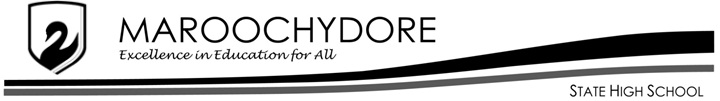 Year:Year:Unit: Subject:Subject:Assessment: LGLEARNING GOALS and SUCCESS CRITERIALEARNING GOALS and SUCCESS CRITERIALEARNING GOALS and SUCCESS CRITERIALEARNING GOALS and SUCCESS CRITERIALEARNING GOALS and SUCCESS CRITERIAWhere is this in my notebook?19 LessonsSC1SC1I can recall the SI units for Length, Mass, Time, Temperature, Energy, and Power.I can recall the SI units for Length, Mass, Time, Temperature, Energy, and Power.I can recall the SI units for Length, Mass, Time, Temperature, Energy, and Power.19 LessonsSC2SC2I can apply the four equations of motion and Newton’s second lawI can apply the four equations of motion and Newton’s second lawI can apply the four equations of motion and Newton’s second law19 LessonsSC3SC3I can calculate the amount of error and accuracy associated with different measuring devices such as rulers, callipers and micrometers.I can calculate the amount of error and accuracy associated with different measuring devices such as rulers, callipers and micrometers.I can calculate the amount of error and accuracy associated with different measuring devices such as rulers, callipers and micrometers.19 LessonsSC4SC4I can calculate the uncertainty of complex calculations based on the error in given measurementsI can calculate the uncertainty of complex calculations based on the error in given measurementsI can calculate the uncertainty of complex calculations based on the error in given measurements19 LessonsSC5SC5I can use scientific notation and metric prefixes to represent very large and very small valuesI can use scientific notation and metric prefixes to represent very large and very small valuesI can use scientific notation and metric prefixes to represent very large and very small values19 LessonsLG1LG1Students will manipiulate data in an accurate and detailed manner and consider uncertainty associated with the data (DATA ANALYSIS)Students will manipiulate data in an accurate and detailed manner and consider uncertainty associated with the data (DATA ANALYSIS)Students will manipiulate data in an accurate and detailed manner and consider uncertainty associated with the data (DATA ANALYSIS)24 lessonsSC6SC6I can analyse graphs to identify relationships between the variables.I can analyse graphs to identify relationships between the variables.I can analyse graphs to identify relationships between the variables.24 lessonsSC7SC7I can modify data to linearize a graphI can modify data to linearize a graphI can modify data to linearize a graph24 lessonsSC8SC8I can construct a trend line from data points on a graphI can construct a trend line from data points on a graphI can construct a trend line from data points on a graph24 lessonsSC9SC9I can construct error bars on a graphI can construct error bars on a graphI can construct error bars on a graph24 lessonsSC10SC10I can evaluate the accuracy of a trend line using error bars.I can evaluate the accuracy of a trend line using error bars.I can evaluate the accuracy of a trend line using error bars.24 lessonsSC11SC11I can conduct an experiment to calculate the acceleration due to gravity of a falling object and the associated uncertaintyI can conduct an experiment to calculate the acceleration due to gravity of a falling object and the associated uncertaintyI can conduct an experiment to calculate the acceleration due to gravity of a falling object and the associated uncertainty24 lessonsSC12SC12I can identify the relationship between an objects height and the time it takes to fallI can identify the relationship between an objects height and the time it takes to fallI can identify the relationship between an objects height and the time it takes to fall24 lessonsLG 2LG 2Students will understand the equations of motion that related to a moving object undergoing constant acceleration (LINEAR MOTION)Students will understand the equations of motion that related to a moving object undergoing constant acceleration (LINEAR MOTION)Students will understand the equations of motion that related to a moving object undergoing constant acceleration (LINEAR MOTION)34 LessonsSC13SC13I can recall the law of conservation of energyI can recall the law of conservation of energyI can recall the law of conservation of energy34 LessonsSC14SC14I can use the specific heat capacity of water to calculate the amount of energy in a substanceI can use the specific heat capacity of water to calculate the amount of energy in a substanceI can use the specific heat capacity of water to calculate the amount of energy in a substance34 LessonsLG 3LG 3Students will understand the concepts of energy (ENERGY)Students will understand the concepts of energy (ENERGY)Students will understand the concepts of energy (ENERGY)